ПРИЛОЖЕНИЕ 1Театр Древней ГрецииИстория Древнего мира, 5 классЦели: обучающие: знакомство с театральной терминологией, особенностями театра Древней Греции, разновидностью драматических жанров, изучение переработанных эпизодов из комедии Аристофана “Лягушки” и трагедии Софокла “Антигона”;развивающие: развитие умения инсценировать драматические произведения, развитие аналитического мышления, умения высказывать своё мнение, находить соответствия, развитие у учащихся навыков самоанализа и самоконтроля, развитие навыка культуры речи;воспитательные: на основе материалов из античной культуры прививать уважение к культурному наследию, углубление эстетических потребностей учащихся. Методы: словесный, наглядный, репродуктивный, проблемный, наглядно-иллюстративныйПриёмы: беседа, фронтальный опрос самостоятельная работа поиск соответствий работа с информационными технологиями индивидуальная работа инсценирование.Оборудование: школьная доска, компьютер, проектор, мел, тетрадь, ручка, костюмы, изображение театра Древней Греции на репродукции, иллюстрации учащихся к мифам Древней Греции, театральные программки, раздаточный материал по теме урока (сравнительная таблица, программка с пропущенным материалом, перфокарты, презентации – учителя (Приложение № 1) и учащихся (Приложение № 2, 3); музыка СИРТАКИ (Приложение № 4), текст трагедии Софокла “Антигона” (Приложение № 5) и комедии Аристофана “Лягушки” (Приложение № 6), колокольчик.В результате урока учащиеся смогут: рассказать о появлении театра, назвать не менее 3-х его особенностей;сравнить Древнегреческий и современный театры;различать жанры пьес;проявить своё актёрское мастерство.План урока1-й урок Возникновение театра, его структура.Театральные жанры, презентации детей.2-й урок Инсценировка трагедии и комедии и работа по ним.Сравнительная таблица по театрам (театр вчера и сегодня).Рефлексия.Оценки, домашнее задание.Первый урокХод урока(Приложение № 1, слайд № 1)1. Орг.момент.Учитель истории: Хайрете, пайдес! Здравствуйте, дети!Учитель литературы: Калой кай агатой! Прекрасные и совершенные!Учитель истории: Ребята. У нас сегодня необычный урок, мы начали его с приветствия на греческом языке. Мы – это ваши учителя – литературы и истории и сегодня мы проводим совместный урок.Сочетание истории и литературы на сегодняшнем уроке позволит вам всесторонне познакомиться с темой урока “Театр Древней Греции”. Запишите её в тетради по истории.Учитель литературы: Мы познакомимся с отрывком из комедии Аристофана “Лягушки ” и трагедии Софокла “Антигона”; также узнаем об особенностях драматических произведений; посмотрим инсценировки эпизодов из античных пьес.МотивацияУчитель истории: Ребята! Вам всем хорошо знакомо слово “театр”. Напишите на стикерах, которые есть на ваших партах, одно слово-ассоциацию, которое вызывает у вас слово “театр” ИГРА–АССОЦИАЦИЯ: учащиеся пишут на стикерах слова-ассоциации, приклеивают их на доску, рядом со словом “театр”. Учитель озвучивает их ответы и обобщает, предлагает написать термин, используя имеющиеся слова. Зачитываем результат.Новая темаУчитель литературы: Сегодня на уроке мы будем работать с театральным словариком, который приготовлен для каждого. (Приложение № 7) Первым словом в нашем словарике будет слово “театр”, если мы обратимся к литературоведческому словарю, то увидим, что же обозначает слово театр. (Слайд № 2) ТЕАТР - (греч. θέατρον – место для зрелищ) – одно из направлений искусства, в котором чувства, мысли и эмоции автора передаются зрителю посредством действий группы актёров Запишите каждый в свой театральный словарик значение слова “театр”.Учитель истории: Театр возник в Древней Греции более 2500 лет назад. Он возник из весёлых сельских праздников, которые справлялись весной и осенью в честь бога Диониса – покровителя виноградарства и виноделия и назывались - Великие Дионисии. (Приложение № 1 Слайд № 3) Когда под звуки флейт и свирелей Дионис приходит в Грецию, то в стране начинается весна, теплее пригревает солнце, расцветают цветы, вся жизнь возрождается заново. Во время этих праздников греки пили молодое вино, устраивали весёлые шествия по улицам деревень и городов, водили хороводы и разыгрывали сценки из жизни самого весёлого из богов. В одном из греческих мифов говориться о том, что Дионис странствует по всей земле, не один, а окружённый толпой сатиров. (Слайд № 4) Сатиры – неизменные спутники Диониса. Это лесные боги с козлиными рогами, лошадиными ушами, хвостами и копытами. В честь бога Диониса сатиры поют хвалебные песни - дифирамбы. Предводитель сатиров назывался корифей, позже и главного в хоре называли корифей.Учитель литературы: Давайте запишем значение новых слов в словарик. (Слайд № 5) Дифирамбы – хвалебные песни. Корифей – предводитель сатиров, позже и главного в хоре называли корифей.Сегодня корифеем называют выдающихся деятелей науки и культуры, а “петь дифирамбы ” стало крылатым выражением и означает непомерно прославлять кого-либо. Учитель истории: Участники празднеств надевали на себя шкуры козлов, привязывали длинные бороды из дубовых листьев, раскрашивали лица или закрывали их козлиными масками, чтобы походить на лесных сатиров, спутников Диониса. Поскольку эти праздники были популярными и любимыми, то правитель Писистрат решил сделать их государственными и 27 марта 534 года до н.э. впервые установил трёхдневные театральные представления в праздник Дионисий. Эта дата считается днём рождения театра и отмечается до сих пор. Запишите эту дату в тетради. (Слайд № 6) Для дальнейшей работы на уроке нам понадобиться таблица, которую мы будем заполнять по ходу урока. (Слайд № 7) По ходу нашего рассказа вы будете заполнять второй столбик таблицы. Каждый полис обязательно имел театр. (Слайд № 8) Театр строился у подножия холма под открытым небом. Как вы думаете, почему? Ряды и места для зрителей располагались полукругом на склоне. В первом ряду на мраморных креслах сидели почётные гости: жрецы Диониса, стратеги, победители Олимпийских игр. (Слайд № 9) Эти мраморные кресла называли театрон , что в переводе с греческого означало “смотреть” Здание театра состояло из трёх частей. (Слайд № 10) Учитель литературы: Продолжаем заполнять театральный словарик. (Слайд № 11) Театрон – это места для почётных зрителей. Орхестра – круглая или полукруглая площадка, на которой выступали актёры и хор. Скене – пристройка, примыкавшая к орхестре. К её стене прикрепляли полотнища, изображавшие то вход во дворец, то берег моря. Внутри скене хранились костюмы и маски актёров.Учитель истории: Театр Диониса в Афинах вмещал 17 000 зрителей, а в Эпидавре – 30000. Вход был платный. (Слайд № 12) За вход в театр брали небольшую плату. Билет был из свинца или обожженной глины. На билете видны буквы. Буквой указывался один из секторов (клиньев) Мест не было, можно было занять любое место, начиная со второго ряда. Почему со второго ряда?Учитель литературы: По закону Перикла были введены “зрелищные деньги” – феорикон, которые раздавали бедным гражданам для посещения театральных зрелищ. (Слайд № 13) Запишите в словарик значение слова феорикон. Феорикон – “ЗРЕЛИЩНЫЕ ДЕНЬГИ”.Учитель истории: Чтобы не сидеть на самом верху, греки шли в театр ещё до рассвета. Брали с собой узелок с пирожками, фляжку с вином, тёплый плащ, подушечку. Как вы думаете, зачем грекам нужна была подушечка? Что касается публики, то большую часть зрителей составляли мужчины – граждане и приезжие греки. Женщины, постоянно занятые домашними делами, посещали театр значительно реже мужчин. Рабы попадали в театр только в качестве слуг, сопровождавших своих господ. Учитель литературы: Зритель был наивен и впечатлителен. Несчастья героев трагедии заставляли его рыдать. Если актёр высказывал благородные мысли, раздавались нескончаемые аплодисменты. И наоборот, безнравственным и подлым героем спектакля возмущались так сильно, что переставали отделять актёра от роли. Однажды, когда герой трагедии сказал, что деньги ценнее совести, все зрители набросились на актёра. Автору трагедии пришлось вмешаться и успокоить публику сообщением, что мошенник будет наказан в конце спектакля. Если зрители были недовольны, они свистели и стучали сандалиями. Бывало и хуже: если автор уж очень не нравился, его оскорбляли, бросали в него виноградом, оливками и даже камнями. Занавеса не было, действие разыгрывалось без антрактов, т.е. без перерывов.Учитель истории: Ребята. Не забывайте заполнять таблицу, получив новую информацию. Представления давались один раз в год. Длились они с утра до вечера в течение 3-х дней. Зрителям предлагали 15 спектаклей. Утром смотрели три трагедии и одну “сатировскую драму”. Вечером смотрели комедию. После просмотра жюри из 10 зрителей выбирало лучшего трагика и лучшего комедиографа. Автору лучшей трагедии наградой служил козел, а автору лучшей комедии – корзина с инжиром и амфора с вином.Учитель литературы: В спектакле играли обычно три актера. (Слайд № 14) Актерами были только мужчины. Они же исполняли и женские роли. Актеры носили длинные одежды и обувь на большой платформе, она называлась – котурны. (Слайд № 15 ) Записываем в театральные словарики значение слова котурны. Котурны – это специальная деревянная обувь.Учитель истории: Огромные размеры театров привели к необходимости использовать маски. (Слайд № 16) Черты лица актёра зрители просто не смогли бы разглядеть. Маски делались из глины. Каждому определенному характеру и настроению соответствовала “своя” маска. Так, силу и здоровье представлял смуглый цвет лика маски, болезненность – желтый, хитрость – красный, а гнев – багровый. Гладкий лоб выражал веселое настроение, а крутой – мрачное. Выразительность масок была необходима для наглядности, кроме того, маска выполняла и роль рупора, усиливавшего голос актера. Действие сопровождалось хоровым пением и музыкой.Учитель литературы: У нас сейчас импровизированная музыкальная пауза – физкультминутка: МУЗЫКА – СИРТАКИ – ТАНЦУЕМ (Приложение № 4)Учитель истории: А теперь, давайте проверим, как вы заполнили 2. (Слайд № 17 )Учитель литературы: Ребята, кто из вас был в театре? Что вы там смотрели?.. Спектакль. Любой спектакль ставится по пьесе. Что такое пьеса? (Слайд № 18 ) Пьеса – литературное произведение, предназначенное для постановки на сцене. Записываем в словарик значение слова “пьеса”. Рассмотрим структуру пьесы. (Слайд № 19) Структура пьесы включает в себя текст действующих лиц (диалоги и монологи) и функциональные авторские ремарки (примечания, содержащие обозначение места действия, особенностей интерьера, внешности персонажей, их манеры поведения и т.д.). Как правило, пьеса предваряется списком действующих лиц, иногда – с указанием их возраста, профессии, титулов, родственных связей и т.п. Отдельная законченная смысловая часть пьесы называется актом или действием, которое может включать в себя более мелкие составляющие – явления, эпизоды, картины. Пьесы могут быть весёлыми, грустными, серьёзными, отсюда возникает деление на жанры. Жанр - вид художественного произведения. (Слайд № 20) Записываем значение слова “жанр” в словарики. Нам известно три основных драматических жанра: КОМЕДИЯ - (от греч. komos – весёлая толпа и oide – песнь) произведение, изображающее такие жизненные положения и характеры, которые вызывают смех. В комедии - действующими лицами являлись обычные люди, современники автора и зрителей. ТРАГЕДИЯ - (от греч.tragos – козёл и oide – песнь - буквально “козлиная песнь”) произведение, изображающее борьбу, личную или общественную катастрофу, обычно оканчивающуюся гибелью героя. В трагедии действовали герои мифов, боги и герои. ДРАМА - это пьеса с острым конфликтом, который, в отличие от трагического, не столь возвышен и разрешим. Соединяет в себе трагическое и комическое. (Слайд № 21) Записываем значение слов драма, комедия, трагедия в словарик.Учитель истории: Больше всего греки ценили трагедии, почитавшиеся ими выше, чем комедии. Ведь они не просто развлекали зрителей, а учили их тому, что добро обязательно побеждает зло, а честность и порядочность всегда ценятся выше, коварства и предательства. В трагедиях сталкивались высокие чувства, кипели страсти, решались нравственные проблемы. Театр просвещал и воспитывал в гражданах честность и доброту, любовь к родине и готовность пожертвовать ради неё и этих идеалов своей жизнь, почему именно этим качествам авторы пьес уделяли особое внимание? Где и когда греки смогли проявить эти качества?Учитель литературы: Давайте познакомимся с древнегреческими авторами. Так как многие из вас умеют делать презентации, сейчас мы посмотрим работу некоторых из вас.ПРЕЗЕНТАЦИИ (Приложение № 2, 3)На следующем уроке мы ближе познакомимся с творчеством Аристофана и Софокла.Учитель истории: Откройте учебники на странице 179, давайте рассмотрим иллюстрации, расположенные на всех последующих страницах, рассказывающие нам о театре Древних греков.Второй урок (Учащиеся, участвующие в инсценировке, переодеваются в костюмы)Учитель истории: Ребята! Нам сегодня очень повезло! Мы достали билеты в театр, да не в простой, а в Древнегреческий. Чтобы не ударить в грязь лицом, мы должны хорошо разбираться в театральных терминах. Давайте посмотрим наши театральные словарики и ещё раз повторим слова, с которыми познакомились на первом уроке (работа со словариком).Учитель литературы: Пришло Время посмотреть инсценировки из пьес древнегреческих авторов. У вас на столах лежат Программки, (Слайд № 22), но в них потеряна информация. Вам необходимо её восстановить, определить жанр пьесы (комедия, трагедия), вспомнить название, указать действующих лиц и определить соответствует ли постановка всем правилам древнегреческого театра? Итак, вашему вниманию предлагается инсценировка первой пьесы, но вы должны не только посмотреть представление, а ещё и заполнить пробелы в программке. Уважаемые зрители! Прозвенел третий звонок. (КОЛОКОЛЬЧИК) Просим соблюдать тишину. Инсценировка 1-й пьесы… (Приложение № 5) Уважаемые зрители! Прозвенел третий звонок. (КОЛОКОЛЬЧИК) Просим соблюдать тишину. Инсценировка 2-й пьесы…(Приложение № 6)ЗакреплениеУчитель истории: Скажите, пожалуйста, какую пьесу иллюстрирует этот слайд? (Слайд № 23) А теперь проверим ваши театральные программки. (Слайд 24) Придерживались ли наши актёры в 1-й пьесе правил, характерных для Древнегреческого театра? (Слайд 25) Придерживались ли наши актёры во 2-й пьесе правил, характерных для Древнегреческого театра? Ребята, очень часто древнегреческие авторы брали сюжеты для своих пьес из мифов, (Слайд № 26) обратите внимание на выставку ваших работ, посвящённую древнегреческим мифам. Учитель литературы: На уроках литературы мы знакомились с мифами древней Греции, давайте вспомним и назовём некоторые из них. На основе мифов создавались трагедии, и сейчас один из вас прочитает нам отрывок из трагедии о Прометее. (Чтение отрывка. Приложение № 8)Учитель истории: В течение урока мы заполнили с вами вторую колонку нашей таблицы, записывая особенности древнегреческого театра. А теперь давайте сравним современный театр с Древнегреческим, используя вопросы из первой колонкиПримерный вариант заполнения таблицы. (Слайд № 27)Учитель литературы: Мы говорили о том, что театр просвещал и воспитывал в гражданах честность, доброту, любовь к родине, готовность к самопожертвованию. А как вы думаете, какие качества в людях должен воспитывать современный театр? (Честность, Любовь к Родине, доброту, милосердие, уважение к окружающим)Итог урока.РЕФЛЕКСИЯНа доске: Театр – комедия – трагедия. Учитель истории: Давайте подведём итоги нашего урока и немного поиграем.Распределите слова, которые есть у вас на партах, в соответствии с названием колонки, объяснить выбор колонки. (Дети выходят к доске и распределяют слова) Примерное распределение слов (может быть и другой вариант).театркомедиятрагедиякотурныАристофанСофоклмаскиЛягушкиАнтигонаскенеПтицыПрометейПЕРФОКАРТЫУчитель литературы: Подошло время ваших любимых. (Слайд № 28) Учитель литературы: Под какими номерами были отрицательные ответы? (№ 3, 8) (Слайд № 29)Оценка за урокУчитель литературы: Учитель истории: Домашнее задание: (Слайд № 30)Учитель истории: На основе любых сюжетов из истории Древней Греции написать пьесу (комедию или трагедию) и красиво оформить. Учитель литературы: Интервью у учащихся о впечатлениях от урока.ПРИЛОЖЕНИЕ № 5(ТЕАТР ДРЕВНЯЯ ГРЕЦИЯ)Трагедия Софокла АнтигонаВ Афинах говорили: «Выше всего в жизни людской — закон, и неписаный закон — выше писаного». Неписаный закон — вечен, он дан природой, на нем держится всякое человеческое общество: он велит чтить богов, любить родных, жалеть слабых. Писаный закон — в каждом государстве свой, он установлен людьми, он не вечен, его можно издать и отменить. О том, что неписаный закон выше писаного, сочинил афинянин Софокл трагедию «Антигона».Был в Фивах царь Эдип — мудрец, грешник и страдалец. По воле судьбы ему выпала страшная доля — не ведая, убить родного отца и жениться на родной матери. По собственной воле он казнил себя — выколол глаза, чтоб не видеть света, как не видел он своих невольных преступлений. По воле богов ему было даровано прощение и блаженная смерть, О жизни его Софокл написал трагедию «Царь Эдип», о смерти его — трагедию «Эдип в Колоне».От кровосмесительного брака у Эдипа было два сына — Этеокл и Полигоник — и две дочери — Антигона и Исмена. Когда Эдип отрекся от власти и удалился в изгнание, править стали вдвоем Этеокл и Полиник под надзором старого Креонта, свойственника и советника Эдипа. Очень скоро братья поссорились: Этеокл изгнал Полиника, тот собрал на чужой стороне большое войско и пошел на Фивы войной. Был бой под стенами Фив, в поединке брат сошелся с братом, и оба погибли. Об этом Эсхил написал трагедию «Семеро против Фив». В концовке этой трагедии появляются и Антигона и Исмена, оплакивающие братьев. А о том, что было дальше, написал в «Антигоне» Софокл.После гибели Этеокла и Полиника власть над Фивами принял Креонт. Первым его делом был указ: Этеокла, законного царя, павшего за отечество, похоронить с честью, а Полиника, приведшего врагов на родной город, лишить погребения и бросить на растерзание псам и стервятникам. Это было не в обычае: считалось, что душа непогребенного не может найти успокоения в загробном царстве и что мстить беззащитным мертвым — недостойно людей и неугодно богам. Но Креонт думал не о людях и не о богах, а о государстве и власти.Но о людях и о богах, о чести и благочестии подумала слабая девушка — Антигона. Полиник ей такой же брат, как Этеокл, и она должна позаботиться, чтобы душа его нашла такое же загробное успокоение. Указ еще не оглашен, но она уже готова его преступить. Она зовет свою сестру Исмену — с их разговора начинается трагедия. «Поможешь ли ты мне?» — «Как можно? Мы — слабые женщины, наш удел — повиновение, за непосильное нет с нас спроса: богов я чту, но против государства не пойду«. — «Хорошо, я пойду одна, хотя бы на смерть, а ты оставайся, коли не боишься богов». — «Ты безумна!» — «Оставь меня одну с моим безумьем». — «Что ж, иди; все равно я тебя люблю».Входит хор фиванских старейшин, вместо тревоги звучит ликование: ведь одержана победа, Фивы спасены, время праздновать и благодарить богов. Навстречу хору выходит Креонт и оглашает свой указ:герою — честь, злодею — срам, тело Полиника брошено на поругание, к нему приставлена стража, кто нарушит царский указ, тому смерть. И в ответ на эти торжественные слова вбегает стражник со сбивчивыми объяснениями: указ уже нарушен, кто-то присыпал труп землею — пусть символически, но погребение совершилось, стража не уследила, а ему теперь отвечать, и он в ужасе. Креонт разъярен: найти преступника или страже не сносить голов!«Могуч человек, но дерзок! — поет хор. — Он покорил землю и море, он владеет мыслью и словом, он строит города и правит; но к добру или к худу его мощь? Кто правду чтит, тот хорош; кто в кривду впал, тот опасен». О ком он говорит: о преступнике или о Креонте?Вдруг хор умолкает, пораженный: возвращается стражник, а за ним — пленная Антигона. «Мы смахнули с трупа землю, сели сторожить дальше, и вдруг видим: приходит царевна, плачет над телом, вновь осыпает землею, хочет совершить возлияния, — вот она!» — «Ты преступила указ?» — «Да, ибо он не от Зевса и не от вечной Правды: неписаный закон выше писаного, нарушить его — страшнее смерти; хочешь казнить — казни, воля твоя, а правда моя». — «Ты идешь против сограждан?» — «Они — со мною, только тебя боятся». — «Ты позоришь брата-героя!» — «Нет, я чту брата-мертвеца». — «Не станет другом враг и после смерти». — «Делить любовь — удел мой, не вражду». На их голоса выходит Исмена, царь осыпает и ее упреками: «Ты — пособница!» — «Нет, сестре я не помогала, но умереть с ней готова». — «Не смей умирать со мной — я выбрала смерть, ты — жизнь». — «Обе они безумны, — обрывает Креонт, — под замок их, и да исполнится мой указ». — «Смерть?» — «Смерть!» Хор в ужасе поет: божьему гневу нет конца, беда за бедой — как волна за волной, конец Эдипову роду: боги тешат людей надеждами, но не дают им сбыться.Креонту непросто было решиться обречь на казнь Антигону. Она не только дочь его сестры — она еще и невеста его сына, будущего царя. Креонт вызывает царевича: «Твоя невеста нарушила указ; смерть — ей приговор. Правителю повиноваться должно во всем — в законном и в незаконном. Порядок — в повиновении; а падет порядок — погибнет и государство«. — «Может быть, ты и прав, — возражает сын, — но почему тогда весь город ропщет и жалеет царевну? Или ты один справедлив, а весь народ, о котором ты печешься, — беззаконен?» — «Государство подвластно царю!» — восклицает Креонт. «Нет собственников над народом», — отвечает ему сын. Царь непреклонен: Антигону замуруют в подземной гробнице, пусть спасут ее подземные боги, которых она так чтит, а люди ее больше не увидят, «Тогда и меня ты больше не увидишь!» И с этими словами царевич уходит. «Вот она, сила любви! — восклицает хор. — Эрот, твой стяг — знамя побед! Эрот — ловец лучших добыч! Всех покорил людей ты — и, покорив, безумишь…»Антигону ведут на казнь. Силы ее кончились, она горько плачет, но ни о чем не жалеет. Плач Антигоны перекликается с плачем хора. «Вот вместо свадьбы мне — казнь, вместо любви мне — смерть!» — «И за то тебе вечная честь: ты сама избрала себе путь — умереть за божию правду!» — «Заживо схожу я в Аид, где отец мой Эдип и мать, победитель брат и побежденный брат, но они похоронены мертвые, а я — живая!» — «Родовой на вас грех, гордыня тебя увлекла: неписаный чтя закон, нельзя преступать и писаный». — «Если божий закон выше людских, то за что мне смерть? Зачем молиться богам, если за благочестие объявляют меня нечестивицей? Если боги за царя — искуплю вину; но если боги за меня — поплатится царь». Антигону уводят; хор в длинной песне поминает страдальцев и страдалиц былых времен, виновных и невинных, равно потерпевших от гнева богов.Царский суд свершен — начинается божий суд. К Креонту является Тиресий, любимец богов, слепой прорицатель — тот, который предостерегал еще Эдипа. Не только народ недоволен царской расправой — гневаются и боги: огонь не хочет гореть на алтарях, вещие птицы не хотят давать знамений. Креонт не верит: «Не человеку бога осквернить!» Тиресий возвышает голос: «Ты попрал законы природы и богов: мертвого оставил без погребения, живую замкнул в могиле! Быть теперь в городе заразе, как при Эдипе, а тебе поплатиться мертвым за мертвых — лишиться сына!» Царь смущен, он впервые просит совета у хора; уступить ли? «Уступи!» — говорит хор. И царь отменяет свой приказ, велит освободить Антигону, похоронить Полиника: да, божий закон выше людского. Хор поет молитву Дионису, богу, рожденному в Фивах: помоги согражданам!Но поздно. Вестник приносит весть: нет в живых ни Антигоны, ни жениха ее. Царевну в подземной гробнице нашли повесившейся; а царский сын обнимал ее труп. Вошел Креонт, царевич бросился на отца, царь отпрянул, и тогда царевич вонзил меч себе в грудь. Труп лежит на трупе, брак их совершился в могиле. Вестника молча слушает царица — жена Креонта, мать царевича; выслушав, поворачивается и уходит; а через минуту вбегает новый вестник: царица бросилась на меч, царица убила себя, не в силах жить без сына. Креонт один на сцене оплакивает себя, своих родных и свою вину, и хор вторит ему, как вторил Антигоне: «Мудрость — высшее благо, гордыня — худший грех, спесь — спесивцу казнь, и под старость она неразумного разуму учит». Этими словами заканчивается трагедия.ПРИЛОЖЕНИЕ № 6(ТЕАТР ДРЕВНЯЯ ГРЕЦИЯ)Комедия Аристофана «Лягушки»Знаменитых сочинителей трагедий в Афинах было трое: старший — Эсхил, средний — Софокл и младший — Еврипид. Эсхил был могуч и величав, Софокл ясен и гармоничен, Еврипид напряжен и парадоксален. Один раз посмотрев, афинские зрители долго не могли забыть, как его Федра терзается страстью к пасынку, а его Медея с хором ратует за права женщин. Старики смотрели и ругались, а молодые восхищались.Эсхил умер давно, еще в середине столетия, а Софокл и Еврипид скончались полвека спустя, в ., почти одновременно. Сразу пошли споры между любителями: кто из троих был лучше? И в ответ на такие споры драматург Аристофан поставил об этом комедию «Лягушки».«Лягушки» — это значит, что хор в комедии одет лягушками и песни свои начинает квакающими строчками: «Брекекекекс, коакс, коакс! / Брекекекекс, коакс, коакс! / Болотных вод дети мы, / Затянем гимн, дружный хор, / Протяжный стон, звонкую нашу песню!»Но лягушки эти — не простые: они живут и квакают не где-нибудь, а в адской реке Ахероне, через которую старый косматый лодочник Харон перевозит покойников на тот свет. Почему в этой комедии понадобился тот свет, Ахерон и лягушки, на то есть свои причины.Театр в Афинах был под покровительством Диониса, бога вина и земной растительности; изображался Дионис (по крайней мере, иногда) безбородым нежным юношей. Вот этот Дионис, забеспокоившись о судьбе своего театра, подумал: «Спущусь-ка я в загробное царство и выведу-ка обратно на свет Еврипида, чтобы не совсем опустела афинская сцена!» Но как попасть на тот свет? Дионис расспрашивает об этом Геракла — ведь Геракл, богатырь в львиной шкуре, спускался туда за страшным трехглавым адским псом Кербером. «Легче легкого, — говорит Геракл, — удавись, отравись или бросься со стены». — «Слишком душно, слишком невкусно, слишком круто; покажи лучше, как сам ты шел». — «Вот загробный лодочник Харон перевезет тебя через сцену, а там сам найдешь». Но Дионис не один, при нем раб с поклажей; нельзя ли переслать ее с попутчиком? Вот как раз идет похоронная процессия. «Эй, покойничек, захвати с собою наш тючок!» Покойничек с готовностью приподымается на носилках: «Две драхмы дашь?» — «Нипочем!» — «Эй, могильщики, несите меня дальше!» — «Ну скинь хоть полдрахмы!» Покойник негодует: «Чтоб мне вновь ожить!» Делать нечего, Дионис с Хароном гребут посуху через сцену, а раб с поклажей бежит вокруг. Дионис грести непривычен, кряхтит и ругается, а хор лягушек издевается над ним: «Брекекекекс, коакс, коакс!» Встречаются на другом конце сцены, обмениваются загробными впечатлениями: «А видел ты здешних грешников, и воров, и лжесвидетелей, и взяточников?» — «Конечно, видел, и сейчас вижу», — и актер показывает на ряды зрителей. Зрители хохочут.Вот и дворец подземного царя Аида, у ворот сидит Эак. В мифах это величавый судья грехов человеческих, а здесь — крикливый раб-привратник. Дионис накидывает львиную шкуру, стучит. «Кто там?» — «Геракл опять пришел!» — «Ах, злодей, ах, негодяй, это ты у меня давеча увел Кербера, милую мою собачку! Постой же, вот я напущу на тебя всех адских чудищ!» Эак уходит, Дионис в ужасе; отдает рабу Гераклову шкуру, сам надевает его платье. Подходят вновь к воротам, а в них служанка подземной царицы: «Геракл, дорогой наш, хозяйка так уж о тебе помнит, такое уж тебе угощенье приготовила, иди к нам!» Раб радехонек, но Дионис его хватает за плащ, и они, переругиваясь, переодеваются опять. Возвращается Эак с адской стражей и совсем понять не может, кто тут хозяин, кто тут раб. Решают: он будет их стегать по очереди розгами, — кто первый закричит, тот, стало быть, не бог, а раб. Бьет. «Ой-ой!» — «Ага!» — «Нет, это я подумал: когда же война кончится?» — «Ой-ой!» — «Ага!» — «Нет, это у меня заноза в пятке… Ой-ой!… Нет, это мне стихи плохие вспомнились… Ой-ой!… Нет, это я Еврипида процитировал». — «Не разобраться мне, пусть уж бог Аид сам разбирается». И Дионис с рабом входят во дворец.Оказывается, на том свете тоже есть свои соревнования поэтов, и до сих пор лучшим слыл Эсхил, а теперь у него эту славу оспаривает новоумерший Еврипид. Сейчас будет суд, а Дионис будет судьей; сейчас будут поэзию «локтями мерить и гирями взвешивать». Правда, Эсхил недоволен: «Моя поэзия не умерла со мной, а Еврипидова умерла и под рукой у него». Но его унимают: начинается суд. Вокруг судящихся уже новый хор — квакающие лягушки остались далеко в Ахероне. Новый хор — это души праведников: в эту пору греки считали, что те, кто ведет праведную жизнь и принял посвящение в таинства Деметры, Персефоны и Иакха, будут на том свете не бесчувственными, а блаженными. Иакх — это одно из имен самого Диониса, поэтому такой хор здесь вполне уместен.Еврипид обвиняет Эсхила: «Пьесы у тебя скучные: герой стоит, а хор поет, герой скажет два-три слова, тут пьесе и конец. Слова у тебя старинные, громоздкие, непонятные. А у меня все ясно, все как в жизни, и люди, и мысли, и слова». Эсхил возражает: «Поэт должен учить добру и правде. Гомер тем и славен, что показывает всем примеры доблести, а какой пример могут подать твои развратные героини? Высоким мыслям подобает и высокий язык, а тонкие речи твоих героев могут научить граждан лишь не слушаться начальников».Эсхил читает свои стихи — Еврипид придирается к каждому слову: «Вот у тебя Орест над могилою отца молит его „услышать, внять…“, а ведь „услышать“ и „внять“ — это повторение!» («Чудак, — успокаивает его Дионис, — Орест ведь к мертвому обращается, а тут, сколько ни повторяй, не докличешься!») Еврипид читает свои стихи — Эсхил придирается к каждой строчке: «Все драмы у тебя начинаются родословными: «Герой Пелоп, который был мне прадедом…», «Геракл, который…», «Тот Кадм, который…», «Тот Зевс, который…». Дионис их разнимает: пусть говорят по одной строчке, а он, Дионис, с весами в руках будет судить, в какой больше весу. Еврипид произносит стих неуклюжий и громоздкий: «О, если б бег ладья остановила свой…»; Эсхил — плавный и благозвучный: «Речной поток, через луга лиющийся…» Дионис неожиданно кричит: «У Эсхила тяжелей!» — «Да почему?» — «Он своим потоком подмочил стихи, вот они и тянут больше».Наконец стихи отложены в сторону. Дионис спрашивает у поэтов их мнение о политических делах в Афинах и опять разводит руками: «Один ответил мудро, а другой — мудрей». Кто же из двух лучше, кого вывести из преисподней? «Эсхила!» — объявляет Дионис. «А обещал меня!» — возмущается Еврипид. «Не я — язык мой обещал», — отвечает Дионис еврипидовским же стихом (из «Ипполита»). «Виноват и не стыдишься?» — «Там нет вины, где никто не видит», — отвечает Дионис другой цитатой. «Надо мною над мертвым смеешься?» — «Кто знает, жизнь и смерть не одно ль и то же?» — отвечает Дионис третьей цитатой, и Еврипид смолкает.Дионис с Эсхилом собираются в путь, а подземный бог их напутствует: «Такому-то политику, и такому-то мироеду, и такому-то стихоплету скажи, что давно уж им пора ко мне…» Хор провожает Эсхила славословием и поэту и Афинам: чтобы им поскорей одержать победу и избавиться и от таких-то политиков, и от таких-то мироедов, и от таких-то стихоплетов.Сценарий инсценировки: Эсхил -Еврипид -Дионис -Хор –ЭсхилНужно поэту скрывать все постыдное и к представленьюТого не допускать. У детей есть учитель, который даетнаставленья,А для взрослых поэты - наставники. Значит, прекрасноенужно вещать нам.ЕврипидИтак, если реченья ты нам говоришь с Ликабет иПарнеф  вышиною,Это ты разве учишь прекрасному? Ведь говорить бы ты должен, как люди.ЭсхилТы несчастный! Ведь нужно для мыслей великих и дум создавать и реченьяСоответственные: да притом и должны полубоги высокою речью Говорить; ведь они и одежду-то носят гораздо пышнее, чем наша.И вот этому граждан учил я прекрасно: а ты все испортил.ЕврипидДа чем же?ЭсхилА во-первых, царей ты в лохмотья одел, чтоб они у людей состраданье вызывалиЕврипидКакой же я вред причинил тут?ЭсхилА вследствие этого вышло,Что никто уж теперь из богатых людей в триерархи  идтине желает;Но, надевши лохмотья, он плачется и говорит, что онбеден, как нищийДионисЭто верно, клянусь я; а снизу рубашку из мягкой волны он имеет;И как только обманет такими словами, всплывает на рыбном базаре .ЭсхилТы афинян, зачем научил разговорами и болтовней Заниматься?От этого же паралийцы начальников слушать никак не хотели,А при мне они только лишь хлеба умели просить да кричать: эй, за весла!ДионисЭто верно; а также умели сидящему ниже гребцу прямо в рот...Да еще сотрапезника... да, на берег выйдя, ограбить.А теперь-то упрямятся; больше грести не хотят, а плывут как попало.ХорДело важное идет, большая ссораИ жестокая борьба. И спор их трудноПрекратить, когда один подступит храбро,А другой вдруг повернется и прогонитБыстро своего врага. - Но не сидитеНа одном все месте. Есть других ведь многоЛовких приступов. Друг с другом смело спорьте,Нападайте друг на друга, критикуйтеДрамы старые и новые, дерзайтеСлово мудрое и тонкое сказать.ПРИЛОЖЕНИЕ № 7(ТЕАТР ДРЕВНЯЯ ГРЕЦИЯ)ТЕАТРЛЬНЫЙ    СЛОВАРИКВосполни потерянную  информацию1-я и 2-я пьесаПРИЛОЖЕНИЕ № 8(ТЕАТР ДРЕВНЯЯ ГРЕЦИЯ)Отрывок из трагедии «Прометей»Да, говорить об этом больно мне,Но и молчать не легче. Что поделать!Как только он воссел на отчий трон,Сейчас же начал и почёт и властьРаспределять меж новыми богами,А о несчастных смертных позабыл –И даже больше: уничтожить вздумалВесь род людской и новый насадить.Никто за бедных смертных не вступился,А я дерзнул: освободить людейОт участи – погубленными ЗевсомСойти в Аид – и вот терплю за тоТакие муки, что их видеть тяжкоИ много тяжелей переносить.ПРИЛОЖЕНИЕ 2Тест по теме Театр Древней Греции1. Что означает греческое слово «театр»? а) играб) места для зрелищев) праздник2. Как называется эта часть устройства театра?  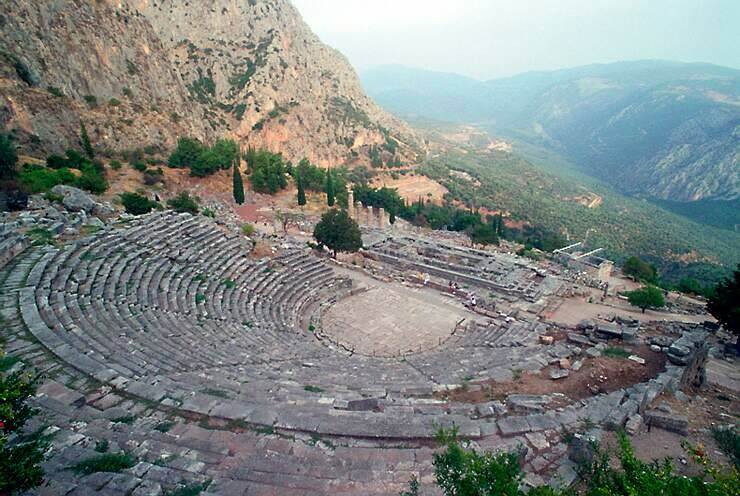 а) орхестраб) скенев) хор3. Крупнейшим греческим драматургом-трагиком был:а) Сократб) Солонв) Софокл4. Знаменитая комедия Аристофана называлась:а) Птицыб) Рыбыв) Змеи5. В греческом театре:а) театральные представления устраивались ежедневноб) актеры играли в маскахв) некоторые роли могли исполнять женщины6. С именем, какого бога греки связывали возникновение театра? А) ДионисБ) ЗевсВ) Аполлон7. Произведение, изображающее борьбу, личную или общественную катастрофу, обычно  оканчивающуюся    гибелью герояА. комедия Б) трагедия  в) миф8. Как называется часть устройства театра, внутри которого хранились костюмы и маски актёров.А) орхестра  Б) места для зрителей В) скенеПРИЛОЖЕНИЕ 3Греко-персидские войныИстория Древнего мира, 5 классТип урока: Лекция с элементами беседы. Цели урока:1. Проследить основные события греко-персидских войн, поддержать интерес учащихся к теме.2. Продолжить работу по формированию умения делать выводы, работать с исторической картой, понятиями и датами.3. Воспитывать нравственные и патриотические чувства учащихся, содействовать формированию определенных качеств личности – мужества, смелости, отваги и чести.Оборудование урока: Карта “Древняя Греция”. Схемы-карты сражений. Схема “Что объединяло греков?”. Энциклопедический словарь. Рисунки учебника. Карточки к игре “Галерея”. Видеофрагмент фильма “300 спартанцев” (сцена завершения битвы). Учебник История древнего мира./ А.А. Вигасин, Г.И. Годер, И.С.Свенцицкая.- М.: Просвещение, 1998.Основные понятия: война, триера, стратег, фаланга.Основные даты: 490 г. до н. э.; 480 г. до н.э.Ход урокаI. Повторение пройденного материала:1. Работа с настенной картой “Древняя Греция”:- Назовите и покажите территорию, на которой расположена Греция.- Назовите и покажите моря, которыми омывается побережье Греции.- Назовите и покажите область, где расположен город Афины.- Назовите и покажите область, где расположен город Спарта.2. Работа со схемой “Что объединяло греков?”.Вопрос классу: Что объединяло греков, как они называли себя и свою страну? В процессе обсуждения составляется схема.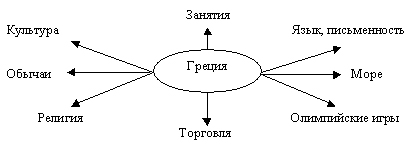 Учитель: Хотя греки расселились на огромной территории и даже жили в чужих странах, нередко враждовали между собой, все они считали себя единым народом.3. Работа с понятиями. Игра “Галерея”. Рисунок афинского воина (Формат А3) разрезается на 4 части. На каждой части с обратной стороны написаны понятия: полис; демос; демократия; Аттика. Учащиеся составляют изображение воина, давая определение понятиям и прикрепляя часть рисунка к магнитной доске, составляя тем самым изображение воина (рисунок 1). Полученная картинка рассматривается вместе с классом. Описывается вооружение воина.Рисунок 1II. Изучение нового материала1. Сообщение темы урока.- Войны, война.… Попытайтесь дать определение этому понятию.- А теперь обратимся к БЭС, посмотрим, что обозначает это слово “война”. (Война – это вооружённая борьба между государствами и народами.) - Какие войны вам известны из истории?- Тема нашего урока “Греко – персидские войны”. 2. Работа с картой учебника-Откройте учебники на стр.159, рассмотрите карту.- Какие государства воюют между собой?- Из–за чего они могут воевать?- Каким цветом на карте обозначена территория персидского царства?- Каким цветом на карте обозначена территория греческих государств?- Территория какого государства больше?- Каким знаком на карте обозначены направления движения персидских войск и флота в Грецию?- Каким знаком на карте обозначены военные сражения?3. Лекция с элементами беседыВ истории “Греко-персидских войн” можно выделить три основных сражения. Первое – Марафонское сражение. Персидский царь Дарий I, несмотря на огромную территорию своего царства, стремился к новым захватам. В начале V в. до н.э. он завоевал часть островов в Эгейском море, его восточное и северное побережье (показ по карте). Разорил города. Во всех городах Греции появились персидские послы, они говорили: “Наш повелитель, великий царь Дарий, владыка всех людей от восхода до заката, требует от вас земли и воды”.- Что обозначает это требование?Во многих городах жители считали безнадёжным сопротивляться персам, они готовы были принять условия Дария. Но в двух самых крупных греческих государствах решили не подчинятся персам.- Кто может назвать эти греческие государства? Когда персидские послы прибыли в Афины, афиняне в гневе убили и сбросили со скалы в море. А спартанцы сбросили послов в глубокий колодец со словами “Там вы найдёте много и земли и воды”. В 490 г. до н.э. войско персов высадилось в Аттике на Марафонской равнине в 42 км от Афин (показ по карте). Быстро собралось войско афинян. В нём было 10 тысяч человек, из них 1 тысячу прислал маленький городок Платеи. Ни один полис больше не оказал помощи Афинам.Во главе со стратегами (стратег – это военноначальник) войско выступило к Марафонской равнине. (Рассматривается карта – схема сражения на доске или в учебнике на стр.160). Здесь они с холмов увидели лагерь персов и их корабли. Их войско было многочисленнее афинского. Заняв позиции на холме, греки преградили путь в Афины. Около недели простояли войска без боя. Наконец, афинское войско, построившись фалангой (тесные сомкнутые ряды), двинулось на персов. Мужество и силу придавала грекам мысль, что они сражаются за Родину, за жизнь, за свободу матерей, жён, детей.“Если мы проиграем сражение, персы захватят наши поля, виноградники, оливковые рощи, разрушат Афины, а жителей угонят в рабство. Лучше смерть, чем такой позор!”Афинским войском командовал опытный стратег Мильтиад. Главные силы он сосредоточил на краях фаланги. Враг встретил афинян тучей стрел, но они продолжали атаку (Рассматривается рисунок в учебнике на стр.160). Завязался рукопашный бой. Персы прорвали слабую середину фаланги. Враг уже думал о победе. В это время сильные края фаланги атаковали противника. Персы не выдержали и побежали к кораблям. Греки захватили 7 персидских кораблей.Афинянин, желая принести радостную весть о победе Афин, пробежал 42 км. от Марафона до Афин. Вбежав в город, он воскликнул: “Радуйтесь афиняне. Мы победили!” Весть разнеслась по всей Элладе. И если раньше борьба с Персией казалась безнадёжной, то теперь победа воодушевила всю Элладу.- Почему победили греки на Марафонской равнине?- За что боролись греки?- Какое спортивное состязание проводится в наши дни в память о подвиге бегуна – афинянина?Вторая битва произошла у Фермопил. В 480 г. до н. э. (через 10 лет после Марафонского сражения) сын Дария I, Ксеркс, вновь двинул своё войско в Грецию. Греки знали, что Ксеркс готовится к войне. Существует легенда о трёх разведчиках, которых греки послали узнать как велико войско персов. Разведчики были схвачены. Их ждала смерть. Ксеркс, узнав об этом, повелел развязать их и показать бесчисленное персидское войско: конницу, лучников, боевые колесницы. А потом – отпустить домой.- Почему Ксеркс это сделал?Из города Сарды (показ по карте) выступило персидское войско. Около пролива Дарданеллы оно остановилось. К приходу Ксеркса был построен мост (1 км.), но сильная буря разрушила его. Ксеркс приказал казнить строителей моста. А непослушное море высечь кнутами и даже опустить в него железные цепи. Отсюда крылатое выражение “высечь море”, т.е. люди пытаются возместить злобу на неподвластном им. Новые мастера построили другой мост. Переправа на другой берег длилась 7 дней. Пройдя северное побережье (показ по карте), войско вторглось в Северную Грецию и стало занимать область за областью.Многие греческие города объединились, чтобы дать отпор персам. Отряды под командованием спартанского царя Леонида заняли узкий Фермопильский проход (показ на карте). Он преградил путь из Северной Греции в Среднюю Грецию. С одной стороны были скалы, с другой – обрыв к морю. (Рассматривается карта – схема сражения на доске или в учебнике на стр.163).Здесь решено было дать сражение. Ксеркс отправил к грекам послов с требованием сложить оружие. Леонид ответил: “Приди и возьми”. Один из послов, желая напугать греков, сказал: “Наши стрелы и дротики закроют от вас солнце”. Спартанец ответил: “Ну что же, мы будем сражаться в тени”.На третий день беспрерывных боёв в узком ущелье нашёлся предатель – местный житель, который явился к персам, упал перед Ксерксом на колени и сказал: “О, великий царь! Я понял, что могущество твоё безгранично: лишь безумцы противятся твоей воле. Я родился и вырос здесь и знаю в горах каждую тропинку. Дай мне сильный отряд, я выведу его в тыл к войскам царя Леонида”. Ночью Леониду доложили, что враги окружают греков. Леонид понял, что битва проиграна, но, желая спасти армию, пока не поздно, приказал греческим войскам отступать. Сам и 300 спартанцев остались, чтобы задержать наступающие персидские войска. Оставшиеся знали, что никто из них не выживет (просмотр видеофрагмента). Позднее здесь поставят памятник и напишут на нём: “Путник, поведай спартанцам о нашей кончине, верны законам своим, здесь мы костьми полегли”.Персы заняли Среднюю Грецию (показ по карте). Афиняне покинули город. Мужчины ушли в войско или на военные корабли. Женщин, стариков и детей перевезли на полуостров Пелопонесс и остров Саламин (показ на карте). С острова афиняне видели, как горел их родной город.Следующая битва – Саламинская битва. Она произошла между Аттикой и островом Саламин (показ на карте). Греческие военные корабли называются триеры (Рассматривается рисунок 2 на доске либо иллюстрация в учебнике на стр.165). На них было 180 гребцов, рулевой и 20 – 30 воинов. Корабли развивали большую по тем временам скорость около 18 км/ч. Триеры были подвижны, способны делать резкие повороты и проходить узкие проливы, не сев на мель и не задев подводных камней.Рисунок 2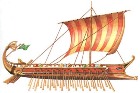 Греческий флот состоял из 370 триер (200 – афинских). У персов было 700 судов. (Рассматривается карта – схема сражения на доске или в учебнике на стр.164).Ксеркс был уверен в победе. Он приказал персам вступить в бой. Царь, окружённый вельможами, наблюдал за битвой с берега. С острова смотрели женщины, старики и дети. Афиняне должны были или победить, или умереть: если бы они отступили, их семьи попали бы в рабство.Древний поэт Эсхил писал:“Вперёд, сыны Эллады! 
Спасайте Родину, спасайте жён,
Детей своих, богов отцовских храмы, 
Гробницы предков, бой теперь за всё!”Бой был долгим и жестоким, греческий флот оказался сильнее флота персов. Греки хорошо знали мели, подводные скалы. Искусно маневрируя, они ломали вёсла противника и пробивали борта вражеских кораблей. Остатки флота персов отступили.- Почему в этом сражении победили греки?Через год, в 479 г. до н.э. в битве при Платеях греки разбили персов и изгнали их из своей страны. Греко–персидские войны закончилась победой греков, которые отстаивали свободу и независимость своей Родины.III. Закрепление изученного материала.- Почему маленькая и раздробленная Греция смогла победить могущественную Персию?- Что произошло, если бы победили персы?- Справедливые или несправедливые были войны для греков? Почему? При наличии времени выполняются задания:1. Вспомним основные сражения греко – персидских войн. На доске приготовлена таблица, в которой заполнены только датыУчитель называет дату, дети – название сражения и его итог. Учитель фиксирует ответы в таблицу.2. Определите век, тысячелетие: 490 г. до н.э.Какой год был раньше 490 г. до н.э. или 480 г. до н.э. и на сколько?IV. Домашнее задание.Параграф 34, 35; нарисовать рисунок, посвящённый одному из сражений.V. Подведение итога урока. Учитель оценивает работу учащихся на уроке. Литература: История древнего мира./ Ф.П. Коровкин. – М.: Просвещение,1988.ПРИЛОЖЕНИЕ 4Тест по теме «Греко- персидские войны».1 вариант1.    Главным занятием спартанцев было:       А) ремесло       Б) земледелие       В) военное дело2. Соотнеси события с датами:      А) 490 г. до н.э.                      1. битва при Платеях      Б) 480 г. до н.э.                       2. Марафонская битва      В) 479 г. до н.э.                       3. Бои в Фермопильском ущелье,                                                        4. Саламинской бухте.3.   Расставьте события в хронологической последовательности (от более раннего к более позднему):а)  восстание Милета против персов                       б)  Марафонская битва;в)  гибель персидского флота у Афонского мыса;      г)   Саламинское сражение;         д)  Фермопильскоесражение)   переправа войск Ксеркса через Геллеспонт;ж) битва при Платеях.4.   Подчинить себе греческие полисы хотел: а)  Ашшурбанапал;      б)  Дарий I;      в)  Хаммурапи;    г)   Камбиз.5.   Греческим войском в Марафонской битве командовал:а)  Солон;      б)  Мильтиад;   в)  Фемистокл; г)   Эсхил.6.   Вторжение Ксеркса в Грецию началось:а)  в 492 г. до н. э.;     б)  в 490 г. до н. э.;     в)  в 480 г. до н. э.;      г)   в 500 г. до н. э.7.  Укреплять  афинский   флот  для   того,   чтобы успешно противостоять персам, предложил:а)  Мильтиад;     б)  Эсхил;     в)  Эврибиад;     г)   Фемистокл.8.Памятник с надписью «Путник, извести Лакедемон, что мы лежим здесь, честно исполнив закон» поставлен: а)  Фемистоклу;     б)  Эврибиаду;    в)  царю Леониду и его воинам;   г)   Мильтиаду.Тест по теме «Греко- персидские войны».2 вариант1. Расставьте события в хронологической последовательности (от более раннего к более позднему):а)  гибель персидского флота у Афонского мыса;               б)  восстание Милета против персов;в)  Марафонская битва;                                                            г)   Саламинское сражение;д)  Фермопильское сражение;    е)   выступление Фемистокла с предложением укрепить афинский флот;ж) битва при Платеях.2. Восставшему Милету оказали помощь: а)  Афины;    б)   Спарта;     в)  Коринф;     г)   Эретрия.3. Мильтиад командовал греческим войском:а)   в Саламинском сражении;                      б)   в Фермопильском сражении;в)  в битве при Платеях;                                г)   в Марафонской битве.4. Спортивные состязания, напоминающие об одном из событий греко-персидских войн:а)   пятиборье;     б)  состязания колесниц;        в)  марафонский бег;      г)   метание диска.5. Вторжение Ксеркса в Грецию началось:а) в 492 г. до н. э.;    б) в 500 г. до н. э.;      в) в 490 г. до н. э.;   г) в 480 г. до н. э.6.   В Саламинском сражении греческие войска:а)  победили благодаря тому, что Дарий приказал погрузить конницу на корабли и вступил в бой лишь с частью своего войска;б)  потерпели поражение из-за того, что помощь спартанцев не пришла вовремя;в)  стояли насмерть, но не смогли защитить от персов горный проход в Среднюю Грецию;г)   победили благодаря умелому маневрированию кораблей в Саламинском проливе.7. Соотнеси события с датами:А) 490 г. до н.э.                       1. битва при ПлатеяхБ) 480 г. до н.э.                       2. Марафонская битваВ) 479 г. до н.э.                       3. Бои в Фермопильском ущелье,                                                  4. Саламинской бухте.8.Подчинить себе греческие полисы хотел:а)  Крез;      б)  Камбиз;      в)  Тутанхамон;    г)   Дарий I.ПРИЛОЖЕНИЕ 5Накануне отмены крепостного праваИстория России 8 классТема: Накануне отмены крепостного права.Тип урока: проблемно – проектная дискуссия с элементами игрыЦель занятия:        -  Сформировать у учащихся представление о борьбе за крестьянскую реформу, показать основные лагеря в этой борьбе и ситуацию исторического выбора на примере различных вариантов отмены крепостного права.      - Сформировать важнейшие интеллектуальные умения – анализировать, сравнивать, обобщать, вести полемику, работать с документами. Изучение предварительной подготовки реформ поможет учащимся глубже понять саму реформу, понять, что на исход исторических фактов, влияет расстановка политических сил, прочность позиции руководителей государства и их оппонентов.             Опережающее задание:Класс делится на группы - трём группам предлагается сформировать варианты проектов решения аграрного вопроса – крепостники, либералы, представители революционного лагеря.Четвёртая группа – правительство – должна выбрать приемлемый проект и обосновать свои решения. Пятая группа – экспертов даёт анализ условий, при котором возможно принятие каждого из трёх проектов и оценивает правильность изложения позиций и правильный выбор.          Литература:Винокурова М.М., Чепелкин М.А. «Эпоха реформ 60 – х. годов. Плакат – комплект документального материала. Москва- 1993.Зайончковский П.А. Отмена крепостного права в России. М., 1963.Захаров Е.Н.  Россия во второй половине  XIX – XX века.    Эйдельман Н.Я. Революция сверху в России. Москва – 1989.Кириллов В., Кулагина Г. Россия во второй половине XIX века.М.,1996.Вводная часть урока.       Урок начинается с разбора эпиграфа, который взят из книги Н.Я. Эйдельмана:       «Положение освободившихся крестьян, их будущие земельные наделы сначала казались начальству не совсем такими, какими получились, в конце концов».       Учитель кратко рассказывает о подготовке реформы. На доске схема государственных учреждений, которые занимались подготовкой реформы, коротко рассказывает о задачах и функциях каждого из них, принятых документах и итогах деятельности.                 Схема №1 Подготовка крестьянской реформыРедакционная комиссия,                                      Секретный комитет по                      февраль 1859 – окт. 1860                                      крестьянскому делу,Я.И. Ростовцев, В.Н. Панин                                 январь 1857 – январь 1858                                                                                  К.Н. РомановИмператор Александр IIГубернские дворянские                                                Главный комитет покомитеты                                                                крестьянскому                                                                            делу, январь 1858– февраль 1861Государственный Совет,Октябрь 1860 – февраль 1861Учащиеся обсуждают следующие вопросы:- задачи и функции учреждения,- кто стоял во главе учреждения,- документы и итоги его деятельности.Учитель подчеркивает, что для работы комиссии обязательно собирались статистика по земельным вопросам, производились расчеты, изучался опыт решения вопроса в Пруссии. Австрии и Франции. «Вам предстоит та же работа»,- обращается педагог к ребятам.       В процессе подготовки реформы был опубликован высочайший рескрипт об учреждении из числа местных помещиков губернских комитетов для подготовки проектов крестьянской реформы. В 1855 – 1857 годах было подано правительству60 записок с проектами отмены крепостного права.       Далее  ребятам  предлагаются  пакеты  документов  из книг:                                                                                       1. М. Винокуровой, М. Чепелкина.  Эпоха  реформ  60-х  годов в  России, М.,1993:2. К.Д. Кавелин «Записка  об  освобождении  крестьян  в  России»Речь  Александра 2 перед московскими, губернскими и уездными  предводителями  дворянства (1858год),Речь Александра 2  в Государственном  Совете  (январь1861г.),3. А.М.Унковский  «Проект  освобождения  крестьян»,4. М.П. Позен  «Проект  освобождения  крестьян»,5. Н.Г.Чернышевский  «Устройство  быта  помещичьих  крестьян». Для  разработки  школьниками  самих  проектов  им  может  быть  предложена  схема   с  возможными  решениями.Схема 2.      Варианты решения земельного вопросауничтожение                     сохранение                            расширениекр. права                            общины                                  пом. зем.сохранение                        уничтожение                        сохранениекр. права                            общины                                 пом. зем.укрепление                       укрепление                            уничтожениекр. права                            общины                                 пом. зем.       Учащимся предлагается карточка для заполнения:Уничтожить                                    крепостное правоСохранить крепостное право        крестьянская общинаУкрепить                                         помещичье землевладениеОсновная часть урока.       В процессе работы над проектами изучаются документы и выявляются особенности отмены крепостного права в различных губерниях страны.С этой целью детям предлагаются познавательные задания:            Задание № 1.         Перед вами – письма двух помещиков, написанных накануне отмены крепостного права. Они датируются 1857 годом. Авторы размышляют о возможном освобождении крестьян от крепостной зависимости. Подумайте, из каких губерний  они написаны и почему столь противоречивое мнение об освобождении крестьян существовало в среде дворян? Чьё мнение, ваш взгляд, более соответствовало действительности?        1.   «Чем мы более отпустим людей на волю, тем более получим земли                                       при освобождении крестьян, а ты сам знаешь, что у нас земли немного. Пожалуйста, убедись в моей правде, что каждый крестьянин, отпускаемый     теперь на волю, хотя и с потерею для меня, сохраняет мне в будущем три или четыре  десятины земли и что, во всяком  случае, при появлении указа, чем будет  менее крестьян, тем будет менее крестьян, тем будет для нас покойнее.      2.   «Ты спрашиваешь меня насчёт проектов уничтожение крепостного   права. Я читал их со вниманием и грустью. Ежели  теперь  в России существует какой-либо порядок в народе, то с уничтожением крепостного права  он  совершено  разрушится. Скажу  тебе,  что  вместе  с  дарованием  крестьянам  вольности  государь   подпишет  мне  и  многим  тысячам  помещиков  смертный  приговор».          Задание 2. Используя  таблицу   « Барщина  и  оброк  в  помещичьих   имениях  в 1858  году», объясните, в  каких  районах  России  было  выгоднее   освобождать  крестьян  от  крепостной  зависимости.  Предположите,  каким  образом  произойдет  освобождение.             В итоге выполнения заданий у учащихся складывается представление о двух мнениях по вопросу о реформе.Помещики нечерноземных губерний:-освободить крестьян с землей;-взять выкуп, несоразмерный со стоимостью земли;-правительство должно гарантировать выкупную операцию.Помещики черноземных губерний:-освободить крестьян без земли;-похоронить реформу.Ребята зачитывают свои «проекты»:1 группа.Либеральный проект, выражающий мнение помещиков нечерноземных губерний. Ученики могут выступить от имени предводителя тверского дворянства А. М. Унковского, правоведов К. Д. Кавелина, Б. Н. Чичерина и др.      Основные положения «Записок» А. М. Унковского и К. Д. Кавелина:-освобождение крестьян с землей и имуществом без «переходного» состояния;-вознаграждение помещикам  за землю и освобождение крестьян;-плата за выкуп личности крестьянина возложена на все сословия России;-слияние двух сословий - помещиков и крестьян в один земледельческий  класс;-отмена крепостного права - первая реформа, далее будут другие.Необходимо заметить, что записку К. Д. Кавелина император одобрил, но крепостники были против.2 группа.Консервативный проект, выражающий интересы помещиков-крепостников из черноземных губерний. Ученики могут выступить в ролях предводителя дворянства Полтавской губернии М. П. Позена, генерал-губернаторов Велинской, Гродненской и других губерний - В. Назимова, М. Муравьева и др.Основные положения:-оставление основной части земли в руках помещиков;-крестьянам надо дать минимум земли и хозяйства;-освободить крестьян без земли;-предоставить помещикам, самостоятельно договориться с крестьянами: сколько земли, какой выкуп;-предоставить помещикам компенсацию за утраченную власть над крестьянами: дать власть над чиновниками и влиять на управление в государстве.         Промежуточную позицию между этими двумя лагерями занимал самарский губернатор Ю. Ф. Самарин, который полагал, что необходимо: -освободить крестьян постепенно, в течение 10-12 лет;-в течение этого срока крестьянам нужно будет обрабатывать за барщину.3 группа.Радикальный проект реформы. Учащиеся могут выступить в роли А. И. Герцена, Н. А. Некрасова, Н. Г. Чернышевского или Н. А. Добролюбова и др.Основные положения:-освобождение крестьян с землей;-построение нового общества через общину и коллективные формы труда;-за землю помещикам полагается выплата ничтожной суммы от государства.4 группа.Правительственный лагерь. Ребята могут выступить в роли «мотора» реформы Н.А.Милютина, или председателя редакционных комиссий Я.И.Ростовцева, или в ролях В.И.Панина, Ю.Ф.Самарина, В.А.Черкасского и др.Основные положения:    -отмена крепостного права и наделение крестьян гражданскими правами;    -особое крестьянское управление в деревне;    -освобождение крестьян с землей;Задание: Какие положения кавелинской записки получили отражение в                               государственном проекте отмены крепостного права?         Далее учащиеся всех групп знакомятся с реальными положениями земельной реформы – Положением 19 февраля 1861 года о крестьянах, вышедших из крепостной зависимости. Эксперты заранее знают материал и оценивают работу групп. Главное в дискуссии – обоснование каждого проекта.   Для большей убедительности в понимании реформы учащимся можно предложить математические расчеты.    Задание: Определите размер выкупного платежа крестьянина Московской губернии за 2 десятины земли, если известно:     1.  Стоимость одной десятины – 62 руб.50 коп. (Настоящая цена – 38 руб.)     2. Из общей суммы стоимости земли крестьянин платит 20% , 80% остальной суммы за него платило государство при условии выплаты крестьянином в последующие 49 лет 6% годовых от суммы, уплаченной за крестьянина государством. Какую сумму должен был заплатить крестьянин, и какова настоящая цена этой земли?    Ответ:          Настоящая цена 2 десятин земли – 76 рублей, общая стоимость этой земли тогда – 125 рублей. Крестьянин долен был сразу заплатить 25 рублей ( немыслимая цена для него!), и в последующие годы должен был заплатить по 6 рублей ежегодно. Таким образом, уже за 9 лет крестьянин полностью окупал реальную стоимость полученной земли, а последующие 40 лет отдавал деньги не за что.    Заключительная часть урока. Она посвящена подведению итогов реформы . и результатами работы групп. В частности, можно разобрать различные оценки реформы:  Распалась цепь великая                                               Распалась и ударила     Одним концом по барину,                                               Другим – по мужику.                                                                 ( Некрасов Н.А. Отрывок из поэмы                                                                        «Кому на Руси жить хорошо»)        Учащимся предлагается подумать, почему «цепь» ударила по барину и объяснить это?    2. «Часто и мы много пишем о больших недостатках крестьянского освобождение … Однако, реформа могла быть и много хуже… и это очень важно для российской истории». (Н.Я. Эйдельман.)Что это значит: «реформа могла быть хуже?»Ребятам необходимо пояснить, что имелась в виду такая реформа, какой она была объявлена в ., когда за помещиком сохранялось куда больше земли и власти. «Чем хуже, тем лучше», - так полагали демократы и ждали бунта в ответ на реформу.   Эксперты подводят итоги работы «проектных» групп: чей проект оказался на данном уроке более убедительным? Домашнее задание: написать сочинение на тему «Как пошло бы развитие России, если бы победил проект моей группы в .?»ПРИЛОЖЕНИЕ 6Тест по теме Крестьянская реформа 1861 г. Вариант 11. Что было одной из причин отмены крепостного права?1) предсмертное указание Николая I2) поражение России в Крымской войне3) стремление Александра II сделать Россию правовым государством4) решение, принятое Государственной думой2. Когда в XIX в. началась подготовка к крестьянской реформе?1) в первой половине 50-х гг.2) во второй половине 50-х гг.3) в начале 60-х гг.4) в середине 60-х гг.3. Кто сыграл большую роль в разработке крестьянской реформы?1) М.М. Сперанский                      3) В.А. Жуковский2) А.А. Аракчеев 4) Я.И. Ростовцев4. За сколько лет крестьяне обязаны были вернуть взятую у государства ссуду на покупку земли?1)за10 3) за 362) за 25 4) за 495. Как назывались земли, которые изымались у крестьян, если их надел превышал норму, установленную по крестьянской реформе?1) отрезками 3) наделами2) арендой 4) десятиной6. В чем состояло главное значение крестьянской реформы?1) в уничтожении помещичьего землевладения2) в ликвидации общины3)в личном освобождении крестьян4) в освобождении крестьян с землей без выкупа7. Крестьянина, который до совершения выкупной сделки должен был платить оброк и отбывать барщину в пользу помещика, называли _______.Тест по теме Крестьянская реформа 1861 г.Вариант 21. Что было одной из причин отмены крепостного права?1) технико-экономическая отсталость России2) желание большинства российского дворянства3) решение, принятое Государственным советом4) ультиматум, предъявленный ведущими странами Европы2. Когда был обнародован манифест «О даровании крепостным людям прав состояния свободных сельских обывателей и об устройстве их быта»?1) в 1859 г.               3) в 1861 г.2) в 1860 г.                                    4) в 1864 г.3. Кто сыграл большую роль в разработке крестьянской реформы?1) М.М. Сперанский                      3) В.Г. Белинский2) А.А. Аракчеев                 4) Н.А. Милютин4. Размер земельного надела, получаемого крестьянами, зависел:1) от их желания                 3) от качества земли2) от воли помещика                     4) от решения общины 5. Как называлось должностное лицо из дворян, назначавшееся для утверждения уставных грамот и разбора споров между крестьянами и помещиками в ходе проведения реформы?1) мировой посредник                   3) староста2) временно обязанный                          4) председатель6. Главное значение крестьянской реформы состояло:1) в уничтожении всех феодальных пережитков2) в передаче земли в собственность крестьянам3) в предоставлении крестьянам гражданских прав4) в освобождении крестьян с землей, выкупленной государством7. Земли, которые изымались у крестьян в том случае, если их надел до реформы превышал норму, установленную Положением 19 февраля, назывались_________.ПРИЛОЖЕНИЕ 7Урок - игра  по теме Отечественная война 1812 годаИстория России 8 классЦели урока:Образовательные:Способствовать закреплению знаний у учащихся о причинах, ходе и итогах войны 1812 года, о  значении стратегических решений, принимаемых   командованием русской армией.Развивающие:Подвести учащихся к пониманию того, почему эта война стала для русского народа «Отечественной»Развитие логического мышления, умения анализировать, сопоставлять на основе работы с текстом учебника, историческими источниками.Развитие речи, эмоций.Воспитательные: Воспитание чувства патриотизма, сопричастности и сопереживания к судьбам русского народа.Воспитание чувства гордости за свою Родину.Тип урока: урок закрепления знаний.Вид урока: урок- игра.Оборудование: Информационные карточки с названиями тем: Даты, События, Герои, Принятие решений, Генералы, Терминология.Вопросы по каждой теме в конвертахОсновные понятия: Отечественная война, партизанское движение, флеши, ополчение, стратегия.Ход урока:Организационный момент.Вступительное слово учителя:Дорогие ребята, в этом году исполняется 200 лет со дня победы русской армии в Отечественной войне 1812 года. Мы с вами закончили изучение этой войны и наш урок пройдет в форме игры, где мы с вами еще раз пройдем по основным событиям этой войны.. Далее вы ответите на некоторые вопросы анкеты, где сможете высказать свое мнение.Итак, мы начинаем. У нас 3 команды по 4 человека. Есть строгое жюри (можно из других классов пригласить уч-ся).Объясняю условия игры: на доске карточки по определенной теме с вопросами. Каждая команда выбирает тему, и я для вас из конверта выбираю вопрос, где посоветовавшись 1 минуту, команда отвечает на вопрос, по каждой теме имеются свои баллы. Тема – Дата, Генералы – по 1 баллу, События, Терминология — 2 б., Герои -4 балла, Принятие стратегических решений – 5 б. За правильные ответы жюри будут присваивать баллы.Ребята, вы наверное уже поняли, что чем сложнее вопрос, тем выше баллы, а чем выше баллы, тем ближе к желанной победе.Даты:1. Назовите точную дату начала Отечественной войны 1812 года. (12 июня 1812г)2. назовите точную дату окончания войны 1812 года (25 декабря 1812 года)3. назовите дату Бородинского сражения (26- 27 августа 1812 года)4. Когда М.И. Кутузов был назначен главнокомандующим русской армией? 8 августа, 1812г.5. назовите дату, когда русская армия оставила Москву. (2 сентября)6. Когда Наполеон вышел из Москвы? 7 октября.7. Когда произошло Смоленское сражение? 2 августа.8. Когда произошло сражение под Малоярославцем? 12 октября 1812 годаСобытия:1. Через какую реку перебралась французская армия дважды, кода пришла в Россию и когда уходила? Неман3. Кто явился победителем в Бородинском сражении?4. Наполеон сказал: «Самое страшное из всех моих сражений - это, то которое я дал под Москвой. Французы показали в нем себя достойными одержать победу, а русские оказались достойными быть непобедимыми. О каком сражении шла речь?Герои1. Назовите организатора партизанского движения. (Давыдов)2. Кто из участников этой войны проник в оккупированную Москву и слал донесения Кутузову? Фигнер3. Назовите имя героя, чей отряд совершал рейды по тылам противника. (Сеславин)4. Чей отряд совершил освобождение подмосковного города Верею, объединившись с крестьянскими повстанцами? Отряд ДороховаПринятие стратегических решений1.Почему Кутузов дал приказ оставить Москву?2.В чем суть «тарутинского маневра»? (перекрыл путь к отступлению французам).3. В связи с какими событиями Александр решил назначить главнокомандующим армией М.И. Кутузова?4. По какому поводу Александр I обратился к смоленскому епископу Иринею с рескриптом? (Поднимать крестьян на войну, фактическое узаконивание партизанской войны).5. Дата принятия решения Александром создания народного ополчения. (6 июля)Терминология1. Что значит выражение «вести гостя в Москву»2. «Пришел Кутузов бить французов»3. флеши, по имени какого генерала были названы? Багратионовы, земляные укрепления4. инфантерия. Что это? пехота5. партизан.6. Что означает слово «шаромыжник»?7. Как назывался офицер, состоящий при военном начальнике помощником? адъютантГенералы:1.Назовите имена генералов, командовавших русскими армиями.2. О ком были написаны эти строки «Закат дней его был прекрасен, подобно закату светила, озарившего в течении своем великолепный день; но нельзя было смотреть без особого прискорбия как угасал наш знаменитый вождь…»?3. Под чьим командованием была 3-я армия в начале войны?4. кто из генералов поддержал решение Кутузова оставить Москву?5. Кто сказал « Война окончилась за полным истреблением неприятеля»? КутузовИтоги игры. Учитель: Итак, игра окончена. Мы с вами подводим итоги. Жюри подсчитывает количество баллов, полученных при правильном ответе.Награждение победителей.Анкетирование1. Сегодня можно услышать и прочесть самые различные точки зрения на то, что такое Родина и имеет ли вообще смысл само это понятие в наше время. С какими мнениями согласны лично Вы?А) сегодня, в век господства общечеловеческих ценностей, понятие Родины устарело;Б) оно в наши дни может существовать как нечто глубоко личное, никак не влияющее на общественно-политические позиции людей;В) чувство Родины существовало, существует и будет существовать;Г) Родина – это главное, что есть у каждого народа и человека;Д) такая проблема меня не интересует;Е) у меня своя точка зрения по этому вопросу (укажите какая).2. Считаете ли Вы, что сегодня защищать Родину, как и прежде, — долг каждого гражданина?А) да;Б) в целом – да;В) зависит от обстоятельств;Г) нет;Д) трудно сказать.3. Сегодня высказываются очень разные, исключающие друг друга оценки Отечественной войны 1812 года. С какими из них Вы согласны?А) Отечественная война 1812 года была великим подвигом народа, защищавшего свою независимостьБ) Россия, отстояв свою независимость, освободила и Европу от оккупации и рабства, которые несли наполеоновские армииВ) это была обычная война двух монархий: русского абсолютизма и буржуазной французской империи;Г) французская армия внесла в отсталую Россию самые передовые достижения прогрессивной Европы, и в случае покорения Наполеоном в1812 году Россия сегодня прочно находилась бы среди цивилизованных стран мира;Д) если бы Наполеон смог уничтожить Российскую империю, мировая история пошла бы иным, куда более гуманным и прогрессивным путем.4. Сейчас много и упорно говорят о необходимости восстановить и реставрировать все памятники героям войны 1812 года, а также установить новые. Вы поддерживаете подобные предложения?А) да, полностью;Б) в принципе, да, но сейчас у страны нет на это денег;В) нет, сейчас не время этим заниматься;Г) лучше эти средства пустить на покупку продуктов и товаров для населения;Д) надо бы и сохранившиеся памятники снести.7.Обобщение урока: На сегодняшнем уроке мы с вами закрепили знания по событиям Отечественной войны 1812 года. Увидели, что со стороны России, война носила справедливый, народный характер.В борьбе за свободу и независимость приняли участие представители различных слоев населения, но в основном простой народ, представители различных национальностей.В условиях всеобщей трагедии у людей обострилось чувство патриотизма, которое есть и в вас, ребята. Я думаю, что если придет час испытаний, то каждый из вас возьмется за правое дело – защита Родины.Закончить урок мне хочется на поэтической ноте, это стихотворение А. Кедрина, это обращение к ВАМ, современному поколению:В час испытаний поклонись Отчизне. По-русски, в ноги и скажи ей:- Мать! Ты жизнь моя! Ты мне дороже жизни! С тобою — жить, С тобою — умирать! Будь верен ей. И как бы не был длинен. И тяжек день военной маяты, - Коль пахарь ты, Отдай ей все, как Минин, Будь ей Суворовым, Коль воин ты. Люби ее, клянись, Как наши деды, Горой стояли за жизнь ее и честь. Чтобы сказать в желанный час ПОБЕДЫ: И моего здесь капля меда ЕСТЬ.8. Домашнее задание: подготовить сообщения о памятниках Отечественной войны 1812 г.ПРИЛОЖЕНИЕ 8Анкета для учащихся 6-9 классов «Отношение к урокам истории»Нравится ли тебе форма проведения уроков истории?Получаете ли вы дополнительную или полезную информацию на уроках истории помимо сведений в учебнике? Из каких источников, помимо учебника? С интересом ли вы посещаете уроки истории?ТеатрДифирамбыКорифейТеатронОрхестраСкенеФеориконКотурныДрамаКомедияТрагедияЖанрПьесаЖанр произведенияНазваниеДействующие лица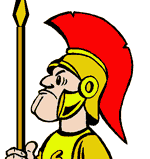 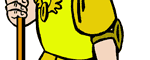 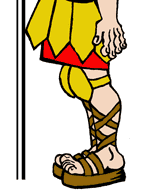 ДатаСражение490 г. до н.э.Марафонское480 г. до н.э.Фермопильское480 г. до н.э.Саламинское479 г. до н.э.У города ПлатеиГубернии% оброч. кр-н% барщ. кр-нГубернии% оброч.   кр-н% барщ. кр-нКостромская87,512,5Тверская4159Ярославская87,412,6Рязанская3862Вологодская8416Орловская2872Олонецкая7228Смоленская2773Владимирская7030Тульская2575Московская6832Пензенская2575Нижегородское6832Курская24,574,5Калужская5545Псковская2377Новгородская45,654,4Тамбовская2278Воронежская4555